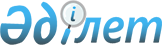 Об организации общественных работ в Егиндыкольском районе на 2011 год
					
			Утративший силу
			
			
		
					Постановление акимата Егиндыкольского района Акмолинской области от 29 декабря 2010 года № А-12/269. Зарегистрировано Управлением юстиции Егиндыкольского района Акмолинской области 18 января 2011 года № 1-8-107. Утратило силу в связи с истечением срока применения - (письмо аппарата акима Егиндыкольского района Акмолинской области от 10 июня 2013 года № 495)      Сноска. Утратило силу в связи с истечением срока применения - (письмо аппарата акима Егиндыкольского района Акмолинской области от 10.06.2013 № 495).

      В соответствии c подпунктом 13 пункта 1 статьи 31 Закона Республики Казахстан от 23 января 2001 года «О местном государственном управлении и самоуправлении в Республике Казахстан», статьей 20 Закона Республики Казахстан от 23 января 2001 года «О занятости населения», пунктами 7, 8 Правил организации и финансирования общественных работ, утвержденных Постановлением Правительства Республики Казахстан от 19 июня 2001 года № 836, акимат Егиндыкольского района ПОСТАНОВЛЯЕТ:



      1.Организовать общественные работы в Егиндыкольском районе на 2011 год.



      2.Утвердить прилагаемый перечень организаций, виды, объемы и конкретные условия общественных работ, размеры оплаты труда участников и источники их финансирования по Егиндыкольскому району на 2011 год.



      3.Признать утратившим силу постановление акимата Егиндыкольского района «Об организации общественных работ в Егиндыкольском районе на 2010 год» от 15 марта 2010 года № а-3/56, (зарегистрировано в Реестре государственной регистрации нормативных правовых актов за № 1-8-93, опубликовано 26 апреля 2010 года в районной газете «Шұғыла – Целинная нива»).



      4.Контроль за исполнением настоящего постановления возложить на заместителя акима района Искакову Ж.С.



      5.Настоящее постановление вступает в силу со дня государственной регистрации в Управлении юстиции Егиндыкольского района и вводится в действие со дня официального опубликования.      Аким Егиндыкольского района                Б.Султанов      СОГЛАСОВАНО      Начальник

      государственного учреждения

      «Отдел занятости и социальных

      программ Егиндыкольского района»           Б.Камиев      СОГЛАСОВАНО      И.о начальника

      государственного учреждения

      «Отдел экономики и финансов

      Егиндыкольского района»                    С.Придан

Утвержден

постановлением акимата

Егиндыкольского района

от 29 декабря 2010 года

№ А-12/269 Перечень организаций, виды, объемы и конкретные условия

общественных работ, размеры оплаты труда участников

и источники их финансирования

по Егиндыкольскому району на 2011 год
					© 2012. РГП на ПХВ «Институт законодательства и правовой информации Республики Казахстан» Министерства юстиции Республики Казахстан
				Наименование

организацийВиды общественных работОбъем общественных работУсловия общественных работРазмер оплаты труда участниковИсточник финансированияГосударственное

учреждение

«Аппарат акима

села Абай

Егиндыкольского

района»Озеленение и благоустройства села3600 квадратных метровТрудовой

договорНе менее минимальной заработной платыБюджет

районаГосударственное учреждение «Аппарат акима Алакольского сельского округа Егиндыкольского района»Озеленение и благоустройства села5400 квадратных метровТрудовой договорНе менее минимальной заработной платыБюджет

районаГосударственное учреждение «Аппарат акима Алакольского сельского округа Егиндыкольского района»Помощь организациям в уборке территории4500 квадратных метровТрудовой договорНе менее минимальной заработной платыБюджет

районаГосударственное учреждение «Аппарат акима села Спиридоновка Егиндыкольского района»Озеленение и благоустройства села4500 квадратных метровТрудовой договорНе менее минимальной заработной платыБюджет

районаГосударственное учреждение «Аппарат акима Бауманского сельского округа Егиндыкольского района»Помощь организациям в уборке территории3000 квадратных метровТрудовой договорНе менее минимальной заработной платыБюджет

районаГосударственное учреждение «Аппарат акима Бауманского сельского округа Егиндыкольского района»Озеленение и благоустройства села4500 квадратных метровТрудовой договорНе менее минимальной заработной платыБюджет

районаГосударственное учреждение «Аппарат акима села Буревестник Егиндыкольского района»Озеленение и благоустройства села3600 квадратных метровТрудовой договорНе менее минимальной заработной платыБюджет

районаГосударственное учреждение «Аппарат акима села Егиндыколь Егиндыкольского района»Озеленение и благоустройства села12600 квадратных метровТрудовой договорНе менее минимальной заработной платыБюджет

районаГосударственное учреждение «Аппарат акима села Егиндыколь Егиндыкольского района»Подворный обход по переписи населения, скота1488 дворовТрудовой договорНе менее минимальной заработной платыБюджет

районаГосударственное учреждение «Аппарат акима села Егиндыколь Егиндыкольского района»Помощь в ремонтных работах объектов социально- культурного быта2000 квадратных метровТрудовой договорНе менее минимальной заработной платыБюджет

районаГосударственное учреждение «Аппарат акима села Егиндыколь Егиндыкольского района»Помощь организациям в уборке территории4500 квадратных метровТрудовой договорНе менее минимальной заработной платыБюджет

районаГосударственное

учреждение

«Аппарат акима

Жалманкулакс-

кого сельского

округа

Егиндыкольского

района»Озеленение и благоустройства села1800 квадратных метровТрудовой договорНе менее минимальной заработной платыБюджет

районаГосударственное учреждение «Аппарат акима села Коржинколь Егиндыкольского района»Озеленение и благоустройства села3600 квадратных метровТрудовой договорНе менее минимальной заработной платыБюджет

районаГосударственное учреждение «Аппарат акима Узынкольского сельского округа Егиндыкольского района»Озеленение и благоустройства села9900 квадратных метровТрудовой договорНе менее минимальной заработной платыБюджет

района